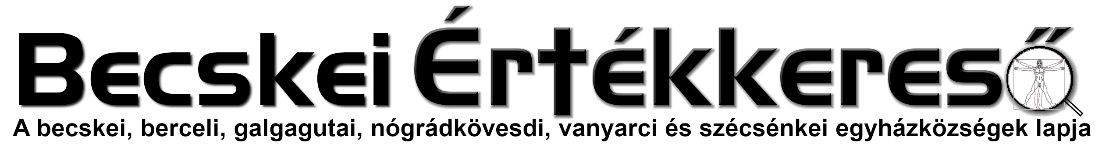 I. évf. 5. szám Évközi 27. vasárnap	2020. október 4.A Váci Egyházmegye körleveléből1567 /2020. sz. Építési pályázatok határidejeA felújításokkal és építkezésekkel kapcsolatos igényeket 2020. október 31-ig kell beküldeni, melyet a Gazdasági Tanács a soron következő ülésén megtárgyal és megvalósításukra javaslatot tesz. Azt kérjük, hogy ezzel kapcsolatban vegyék fel a kapcsolatot Molnár Vajk egyházmegyei főépítésszel, aki tájékoztatást ad arról, hogy a tárgyban milyen dokumentumokat kell benyújtani.1571/2020. sz. A helyettes esperesi hivatal megszűntetéseMivel az utóbbi években az esperesek feladatai jelentősen módosultak, a helyettes esperesi hivatal a Váci Egyházmegyében megszűnik. Az esperesakadályoztatása esetén vagy a püspökség, vagy az esperes kéri fel a kerület valamelyik plébánosát, hogy megbízottként járjon el.HIRDETÉSEKBercelen az 5. csoport takarít.Idén is lesz lehetőség szentmise szándékot kérni elhunyt szeretteinkért, hozzátartozóinkért Halottak napja ünnepéhez kapcsolódóan gregorián szentmisesorozat keretében. A templom erre kijelölt helyén találhatnak borítékot a kedves testvérek, melybe november 1-ig elhelyezhetik az elhunytak nevét, illetve a miseadományokat. Ezekre a szándékokra ajánljuk fel a szentmiséket.A berceli egyházközség tisztelettel köszöni meg Galgaguta Község Önkormányzatának, hogy a 2020.09.27-én tartott harangszenteléssel kapcsolatos kérdőívek előállításának költségeit átvállalta, valamint a kérdőívek előállítását megoldotta, és ezzel is támogatta a berceli templom harangjainak felújítását. Mint az bizonyára mindenki számára ismeretes, a harangokat korábban a berceli egyházközség pasztorális tanácsának tiszteletbeli tagja Roza János villanyszerelő mester önzetlenül és önkéntesen tartotta karban évtizedeken keresztül, ezúton is szeretnénk megköszönni munkáját, és tisztelettel adózni emlékének. Miután egyészsége már ezt az ingyenes és szép szolgálatot nem tette lehetővé, a harangozás bonyolult automatizálási rendszere egyre több ponton elkezdett meghibásodni, és eddig nem jelentkezett más, aki Roza Jani bácsi munkáját szívesen átvállalná. A berceli lakosok közül érdemben nem mutatkozott semmilyen jellegű érdeklődés, jelzés a harangokkal kapcsolatban annak ellenére, hogy 2020 márciusa óta a toronyóra óraszerkezete nem működik, 2020 áprilisa óta a toronyóra díszkivilágítása csak részben működik, 2020 májusa óta a harang óra ütőszerkezete egyáltalán nem szól, 2020 júniusa óta a felet jelző ütés is csak egyet üt, illetve időnként az órát jelző ütés sem funkcionál helyesen. 2020 júliusától jó pár hétig az esti Úr Angyalára hívó harangszó a nyáron megszokott 20 óra helyett 19 órakor szólt, 2020 szeptemberében pedig a vasárnapi napokon az automatika előre be nem programozott időpontokban is harangozott.A problémára alkalmazott gerillamarketing stratégiával sikerült nagyobb érdeklődést generálni, amit respektálva köszönünk meg a Kontyos Rádió minden munkatársának. A hajnali Úr Angyala harangozással kapcsolatban érkezett megkeresés a plébános felé, de mivel a személy kérte az inkognitójának megőrzését, ezt tiszteletben tartottuk. Erre a személyére vonatkozó információk kimerítik a fake news fogalmát, mivel erre vonatkozó reveláció nem történt.Szó volt róla, hogy előreláthatólag Bercel Község Önkormányzata sem zárkózik el a Berceli Szent Péter és Pát Templomban megjavítandó harang automatika javításának finanszírozásától.Ugyanakkor a harangozás rendjével kapcsolatos szavazásnak többek között az is volt a célja, hogy felmérje, hányan szavaznak a kérdéssel kapcsolatban, egyáltalán hány embert érdekel a harangok ügye. A szavazás részletes eredményeit a jövő héten Bercel 8:30-as misén hozzuk nyilvánosságra, miután levontuk a konzekvenciákat. Addig is ajánljuk a kedves testvérek szíves figyelmébe az 1917-es CIC 1169. kánonját: § 1. Cuilibet ecclesiae campanas esse convenit, quibus fideles ad divina officia aliosque religionis actus invitentur. § 2. Etiam ecclesiarum campanae debent consecrari vel benedici secundum ritus in probatis liturgicis libris traditos. § 3. Earum usus unice subest ecclesiasticae auctoritati. § 4. Salvis conditionibus, probante Ordinario, appositis ab illis qui campanam ecclesiae forte dederint, campana benedicta ad usus mere profanos adhiberi nequit, nisi ex causa necessitatis aut ex licentia Ordinarii aut denique ex legitima consuetudine. § 5. Quod ad campanarum consecrationem vel benedictionem attinet, servetur praescriptum can. 1155, 1156.2020.10.05.	H	18:00	Szentmise a Berceli Templomban Elh. Herédi Ferenc2020.10.07.	Sz	Rózsafüzér Királynője	13:00	Mészáros János temetése		18:00	Szentmise a Galgagutai Templomban2020.10.08.	Cs	Szűz Mária Magyarok Nagyasszonya		15:00	Szentmise a Berceli Magyarok Nagyasszonya Kápolnánál2020.10.10.	Sz	15:00	Szentmise a Berceli Magyarok Nagyasszonya Kápolnánál		17:00	Szentmise a Vanyarci Templomban2020.10.11.	V	08:30	Szentmise a Berceli TemplombanPéter fillér		10:30	Igeliturgia a Becskei Templombangyűjtés		10:30	Szentmise a Galgagutai TemplombanÉvk. 28.		12:00	Igeliturgia a Nógrádkövesdi Templomban		12:00	Szentmise a Szécsénkei Templomban Elh. Mészáros János2020.10.12	H	17:00	Szentségimádás a Galgagutai Templomban		18:00	Szentmise Elh. Kökény Ferenc (1. Évf)2020.10.14.	Sz	18:00	Szentmise a Becskei Templomban2020.10.17	Sz	15:30	Szentmise a Vanyarci Templomban		17:00	Szentmise a Berceli Templomban2020.10.18.	V	08:30	Szentmise a Berceli TemplombanGyűjtés a		10:30	Szentmise a Becskei Templombanmissziók		10:30	Igeliturgia a Galgagutai Templombanjavára		12:00	Igeliturgia a Nógrádkövesdi TemplombanÉvk. 29.		12:00	Szentmise a Szécsénkei Templomban2020.10.19.	H	17:00	Szentmise a Galgagutai Templomban2020.10.25.	V	08:30	Szentmise a Berceli TemplombanJubiláns 		10:30	Igeliturgia a Becskei Templombanházasok		10:30	Szentmise a Galgagutai Templombanmegáldása		12:00	Szentmise a Nógrádkövesdi Templomban		12:00	Igeliturgia a Szécsénkei TemplombanA COVID-19 pandémia elmúlásáig az időpontok változtatásának jogát fenntartjuk!Amennyiben a járványügyi előírások miatt a szertartásvégző nem tud jelen lenni a szertartáson, a hívek közös imádságot, lehetőleg igeliturgiát tartsanak a templomban. Az igeliturgiákat lehetőleg akolitus végezze, így buzdítjuk azokat, akik szeretnének jelentkezni akolitusképzőre, hogy éljenek ezzel a lehetőséggel, illetve imádkozzunk papi és szerzetesi hivatásokért!Római Katolikus Plébánia 2693 Becske Ady Endre utca 4.tel: 0630/455-3287 web: http://becske.vaciegyhazmegye.hu, e-mail: becske@vacem.huBankszámlaszám: 10700323-68589817-51100005